Lampiran 1.  Surat Determinasi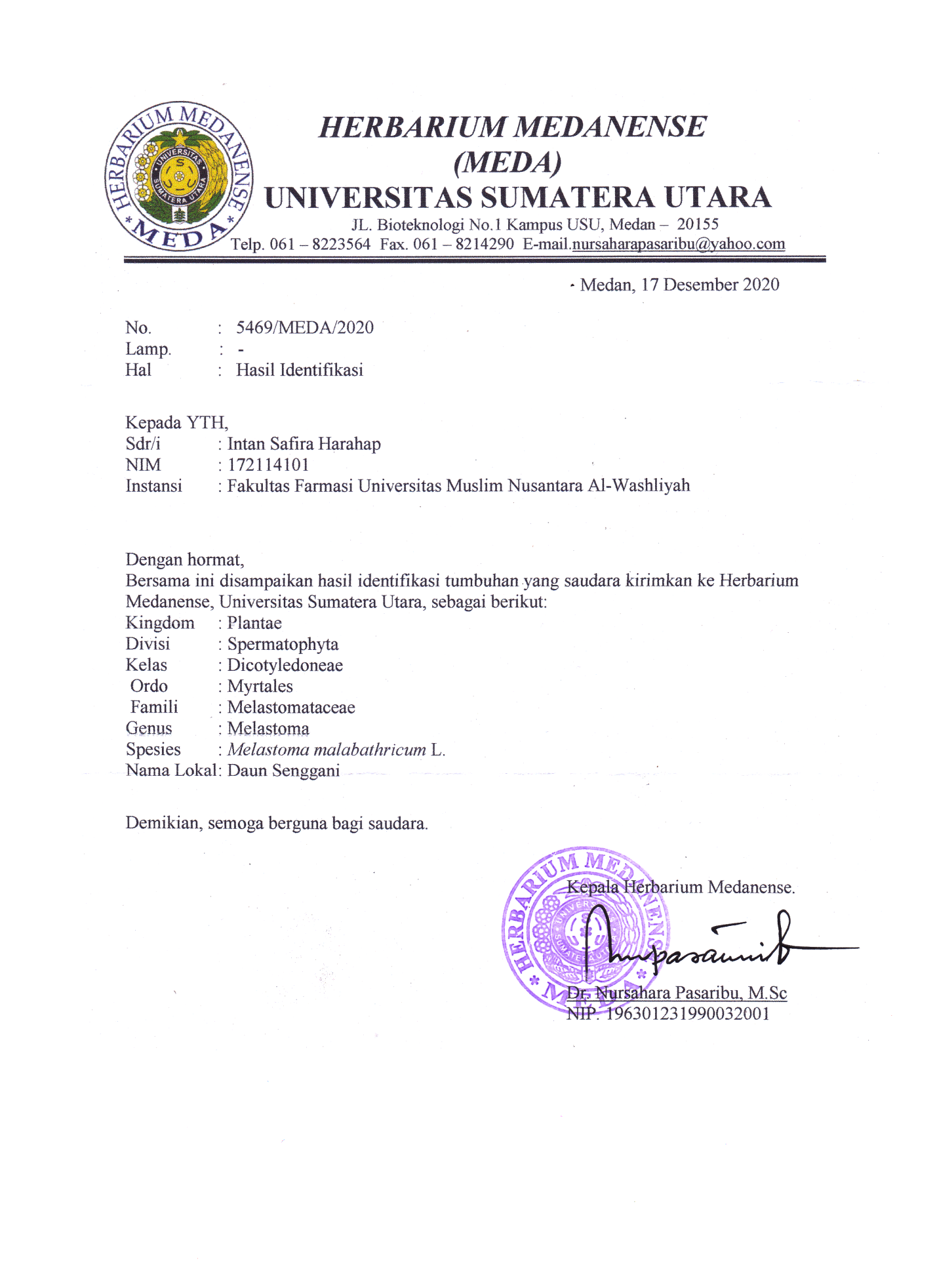 Lampiran 2.  Etichal Clearance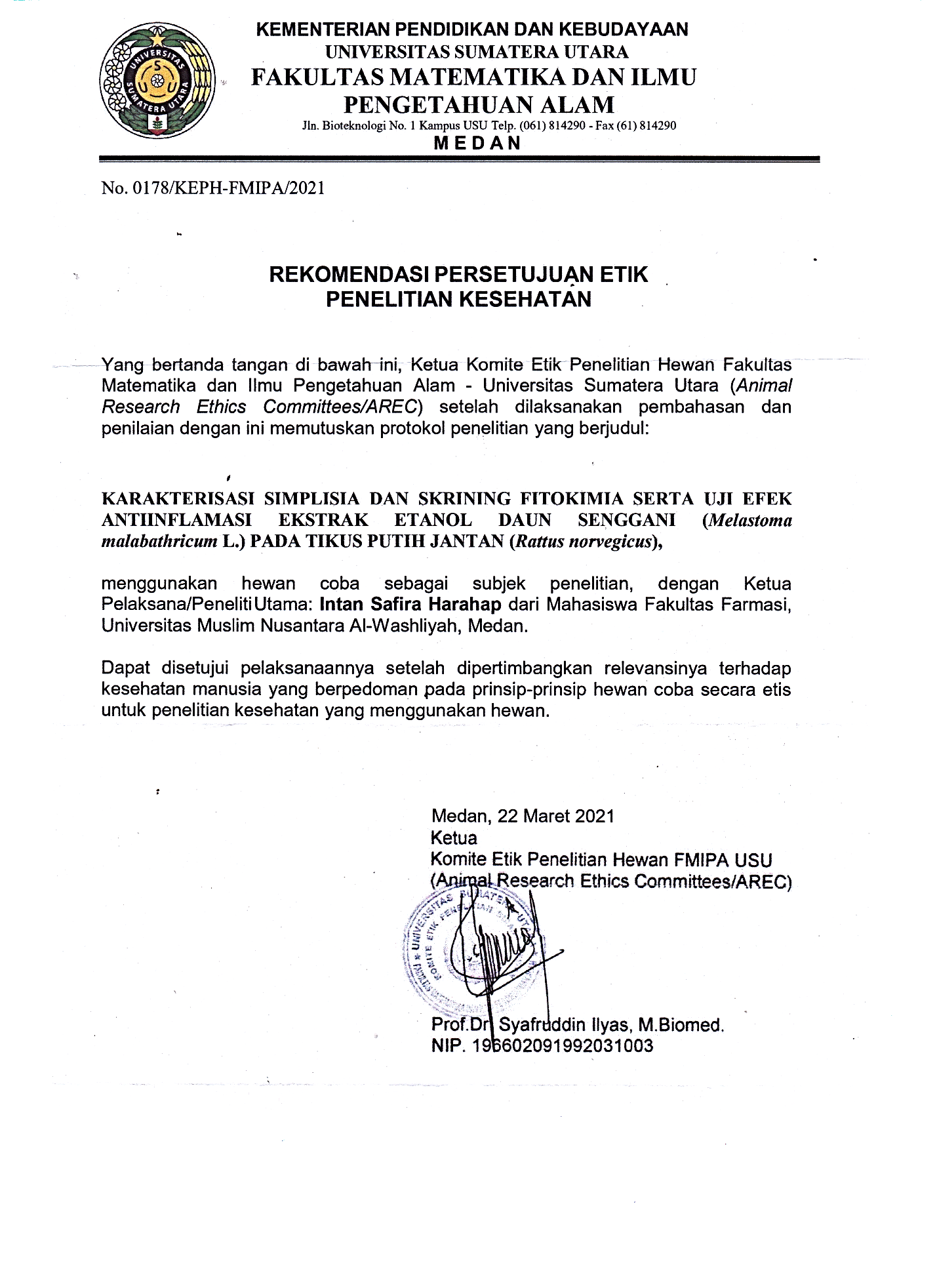 Lampiran 3. Simplisia Daun Senggani, Serbuk  Daun Senggani, Ekstrak Etanol Daun Senggani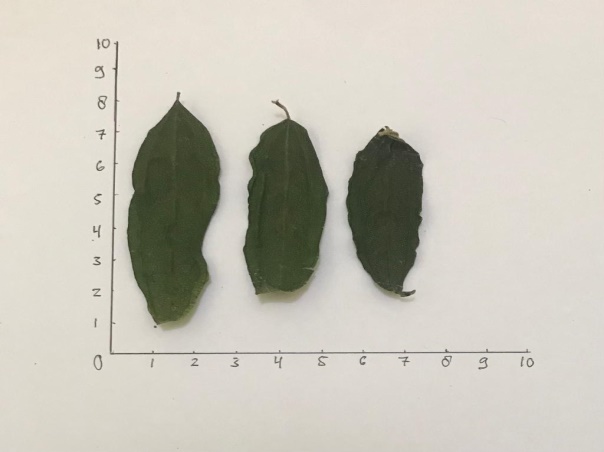                                              a. Simplisia Daun Senggani (Melastoma Folium)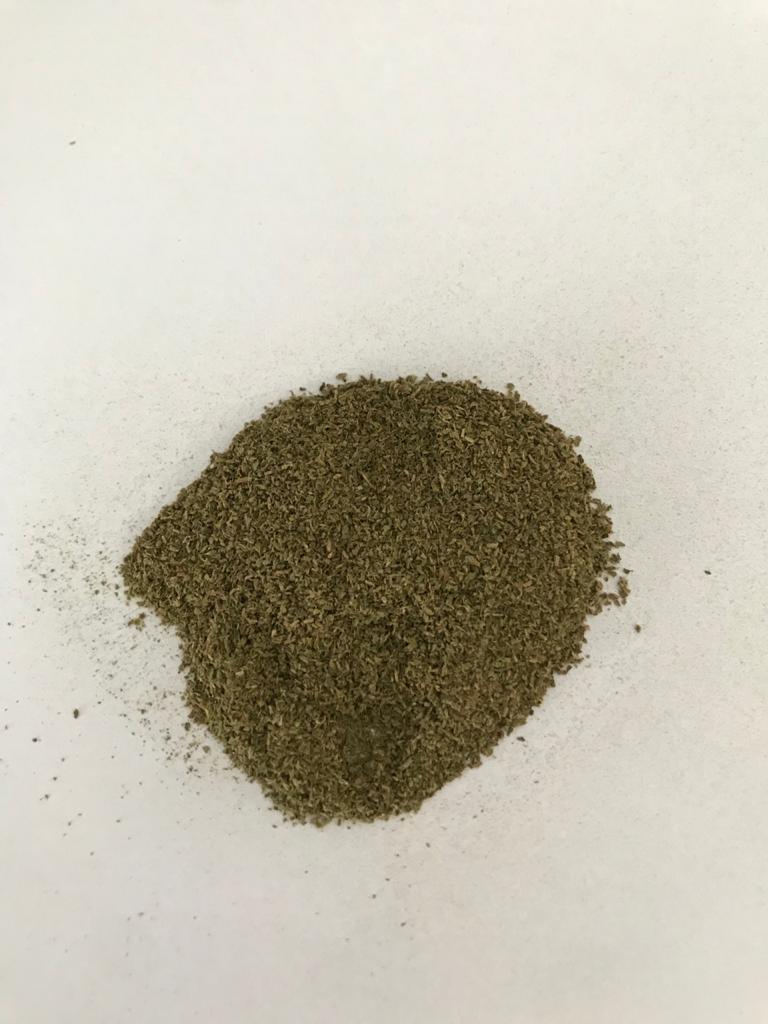 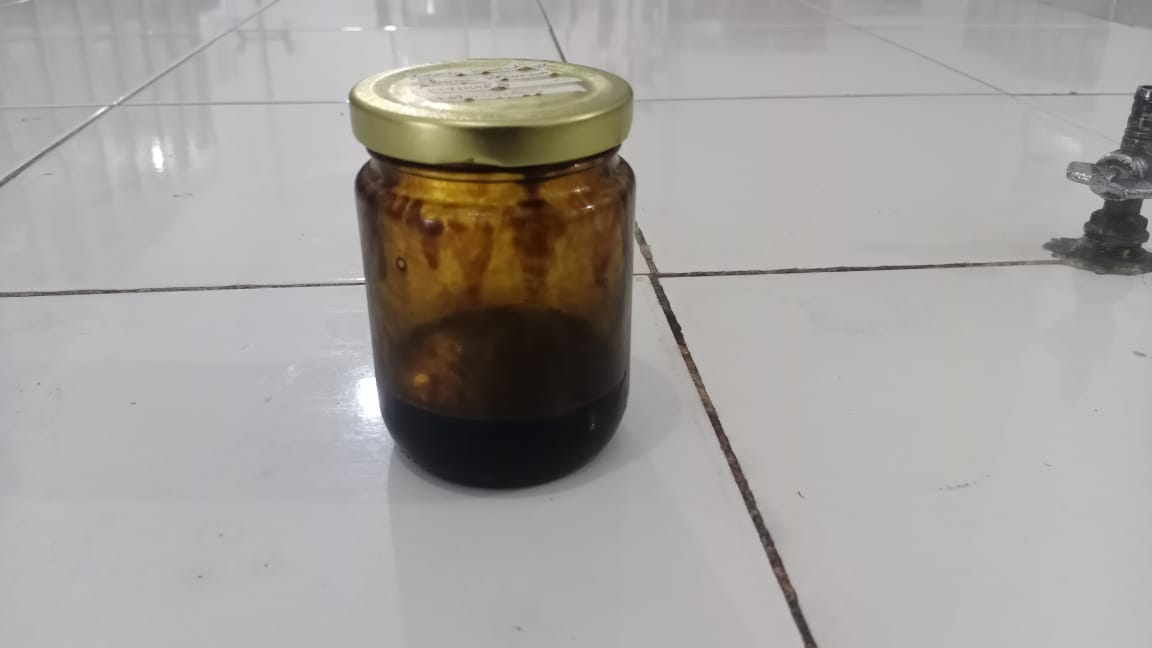 c. Serbuk Simplisia Daun Senggani                                   d. Ekstrak Etanol Daun SengganiLampiran 4. Rotary evaporator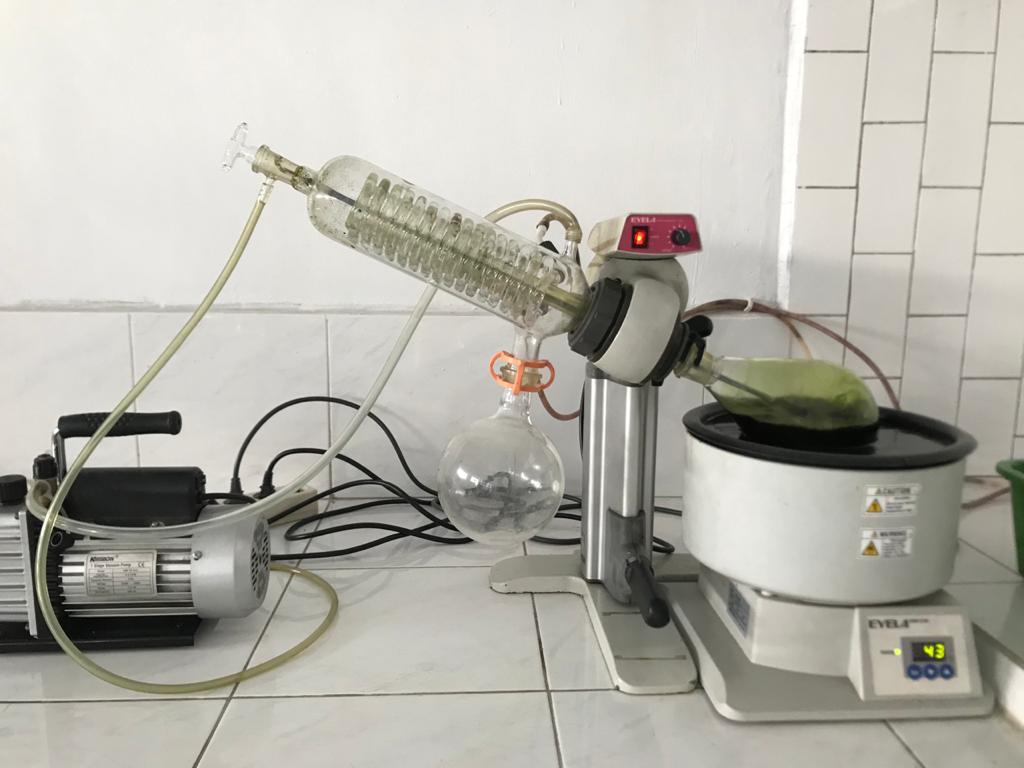 Lampiran 5. Proses Maserasi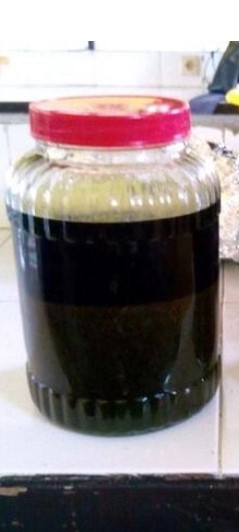 Lampiran 6. Hasil Skrining Fitokimia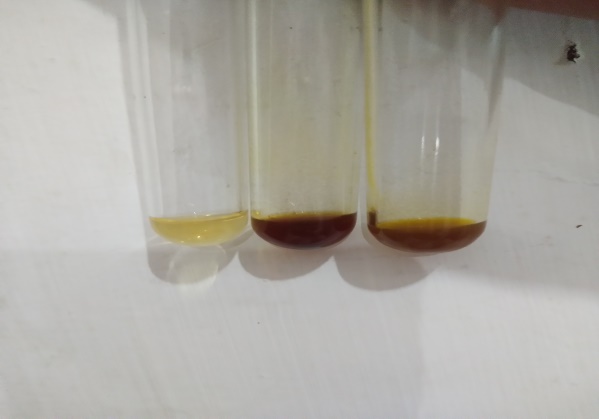 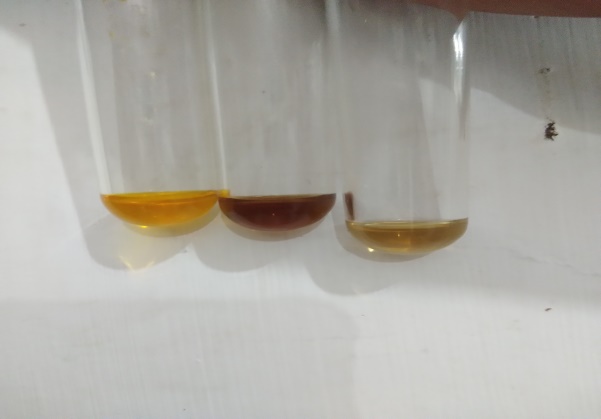 a. Hasil Skrining Alkaloid Serbuk Simplisia                  b. Hasil Skrining Alkaloid Ekstrak Etanol   Daun Senggani                                                                    Daun Senggani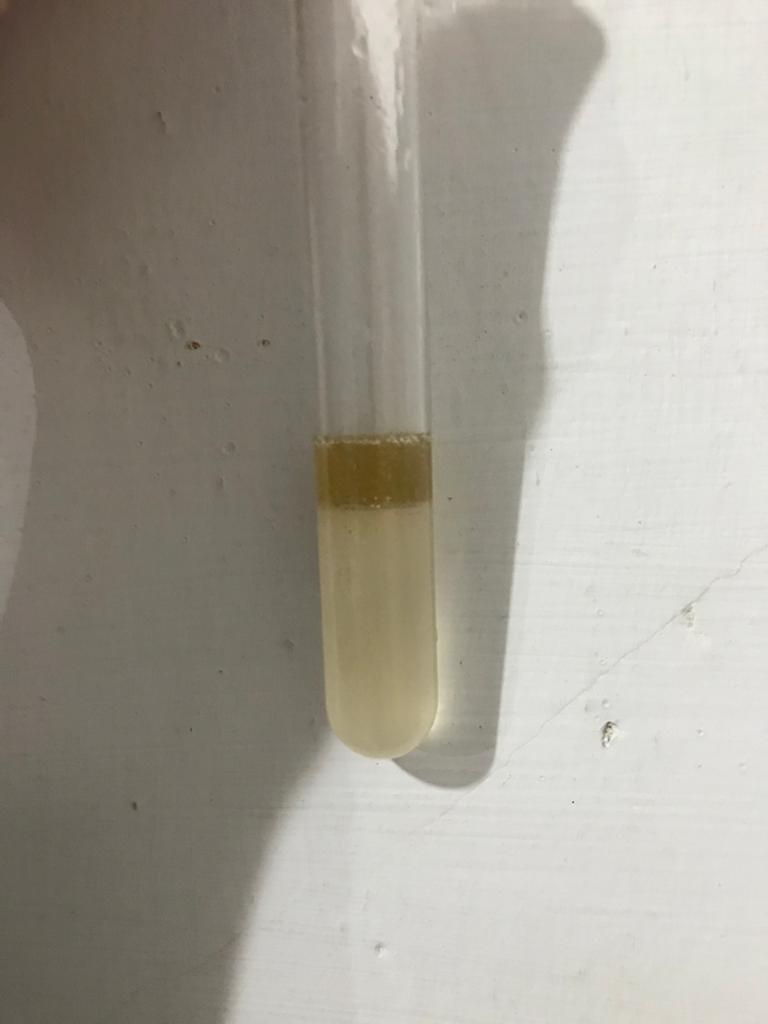 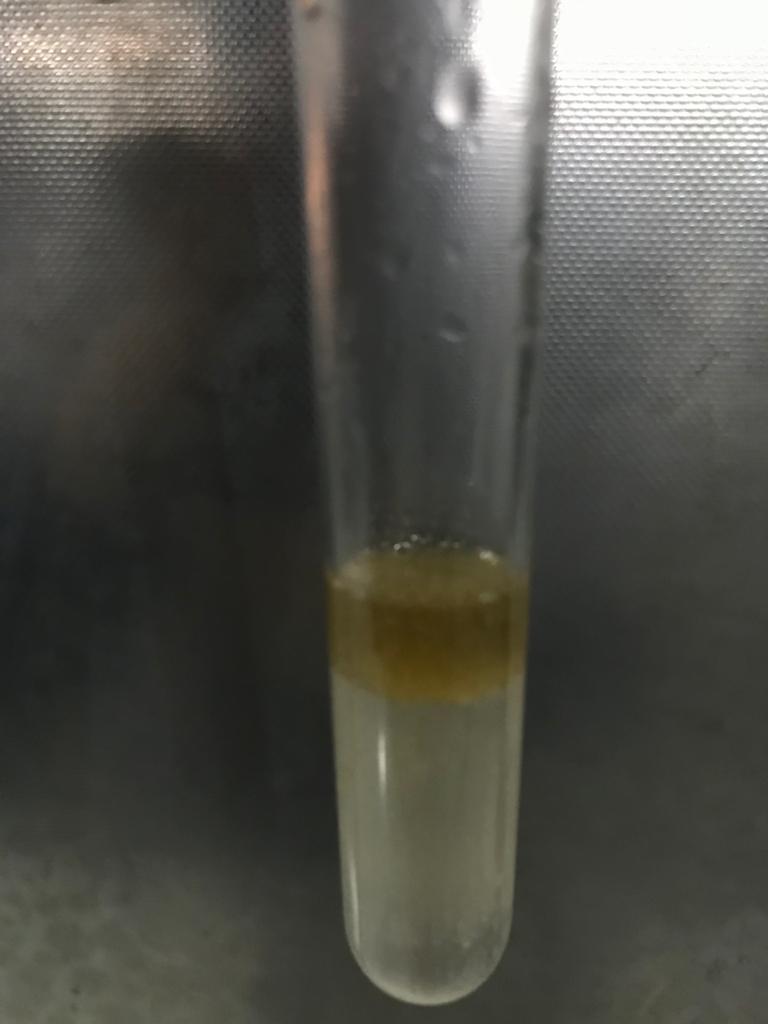 c. Hasil Skrining Flavonoid Serbuk Simplisia              d. Hasil Skrining Flavonoid Ekstrak Etanol Daun Senggani                                                                  Daun Senggani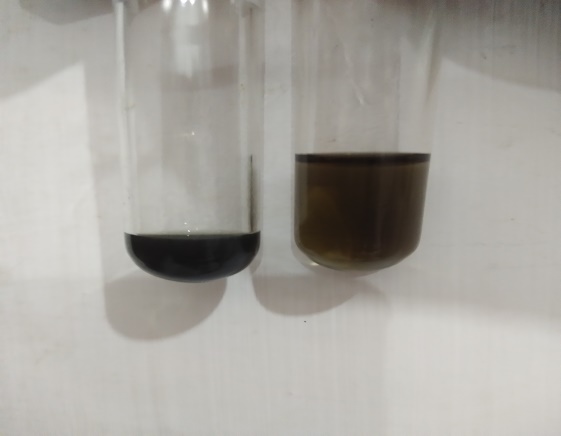                                                  h. Hasil Skrining Tanin Serbuk Simplisia                                                     Dan Ekstrak Etanol Daun SengganiLampiran 6. Lanjutan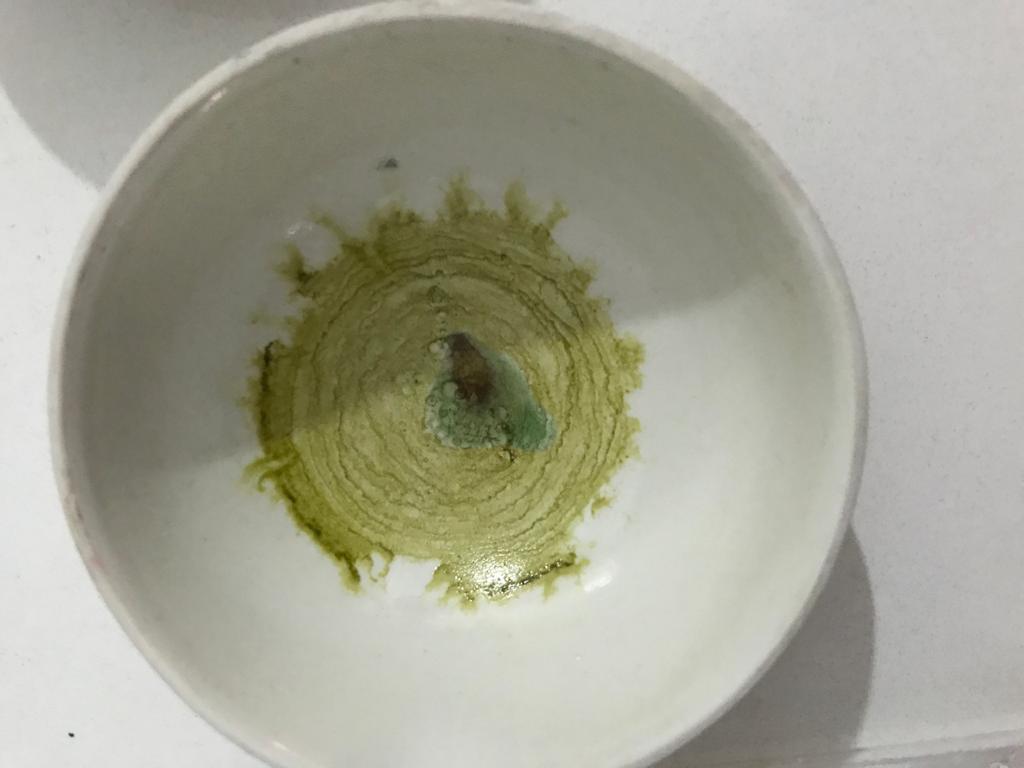 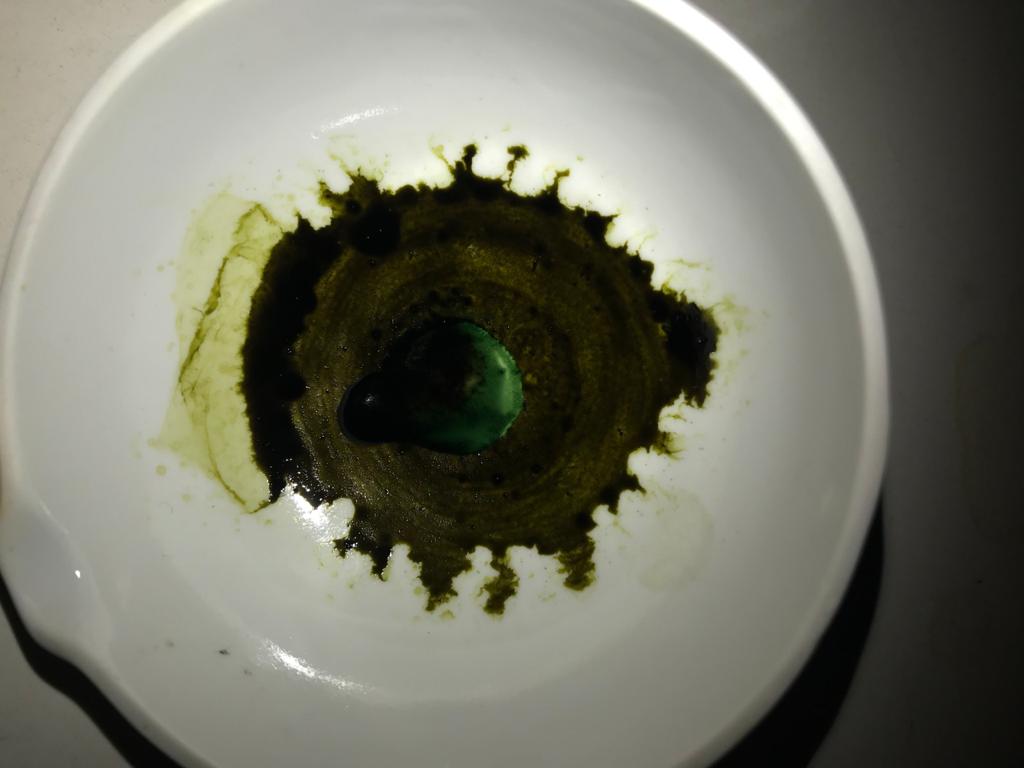 i. Hasil Skrining Steroid/Triterpenoid Serbuk         j. Hasil Skrining Steroid/Triterpenoid Ekstrak Simplisia Daun Senggani                                            Etanol daun Senggani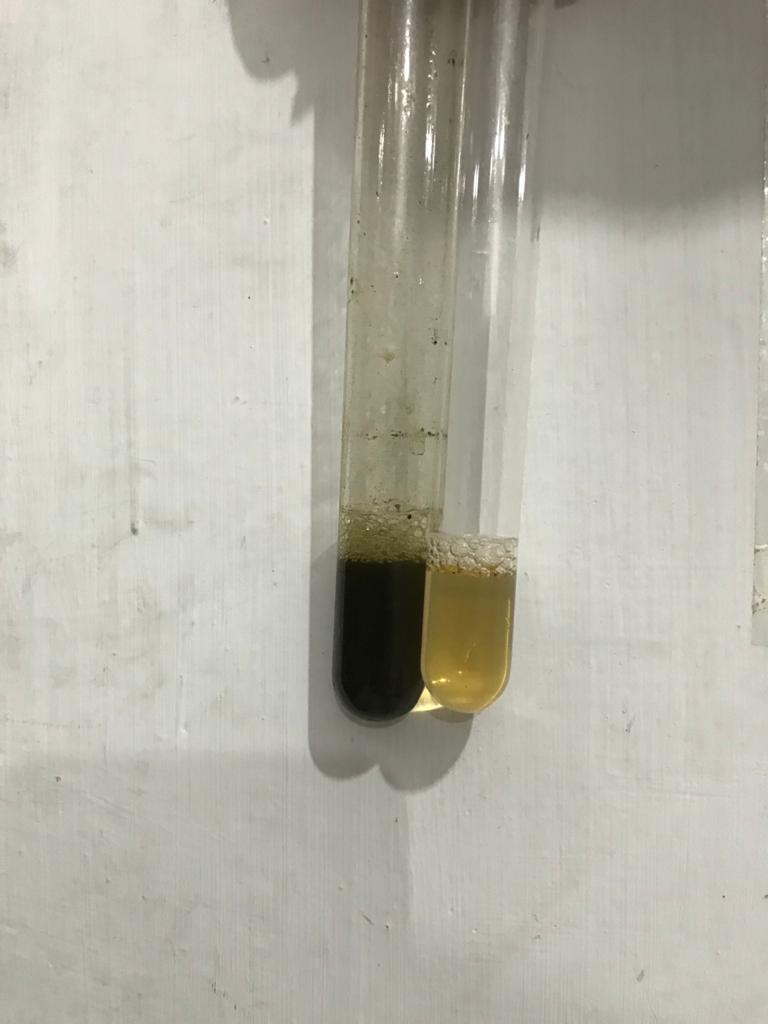                                           k. Hasil Skrining Saponin Serbuk Simplisia Dan                                                       Ekstrak Etanol Daun Senggani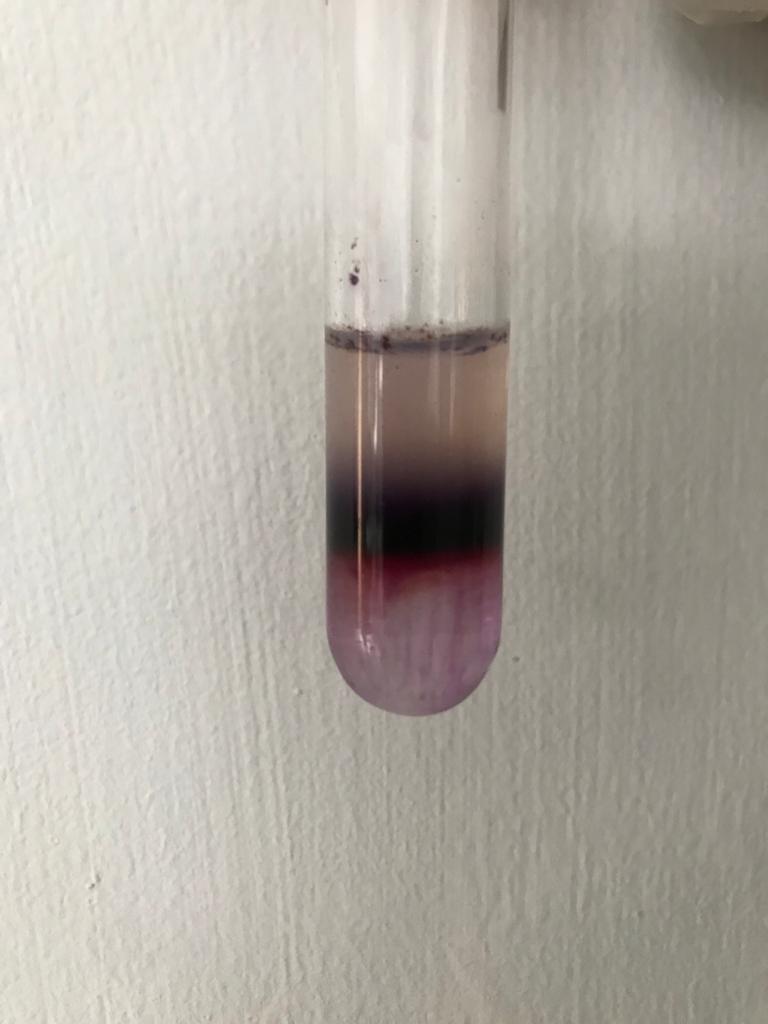 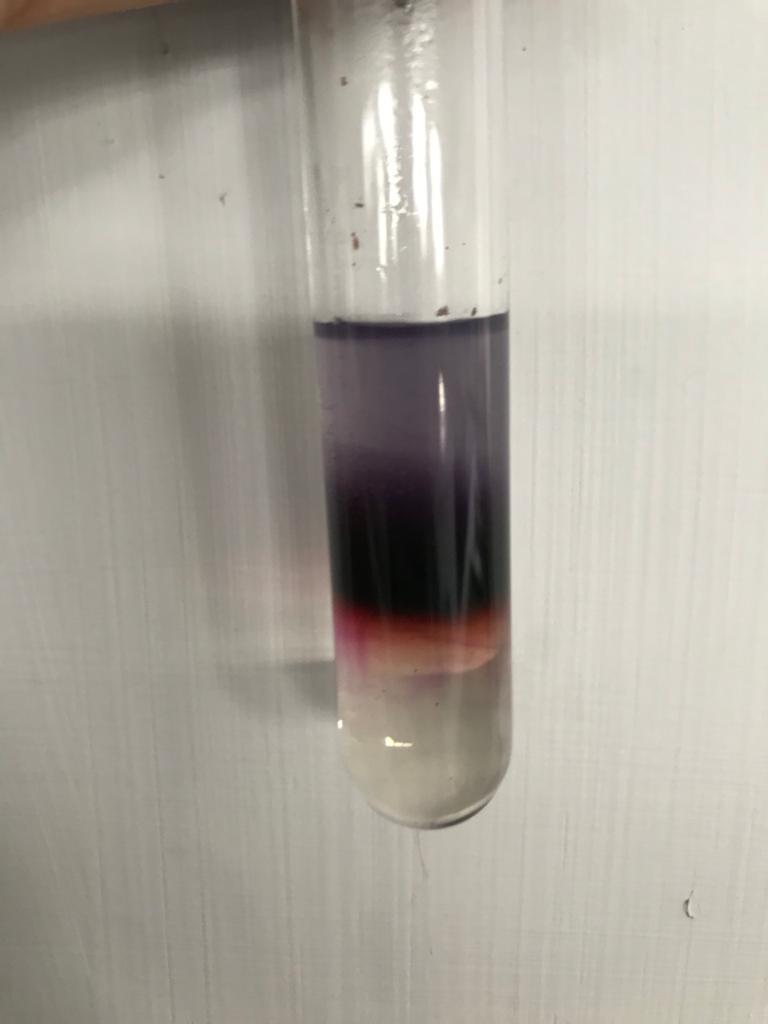  l. Hasil Skrining Glikosida Serbuk Simplisia              m. Hasil Skrining Glikosida Ekstrak Etanol    Daun Senggani                                                               Daun SengganiLampiran 7. Mikroskopik Daun Senggani (Melastoma malabathricum L.)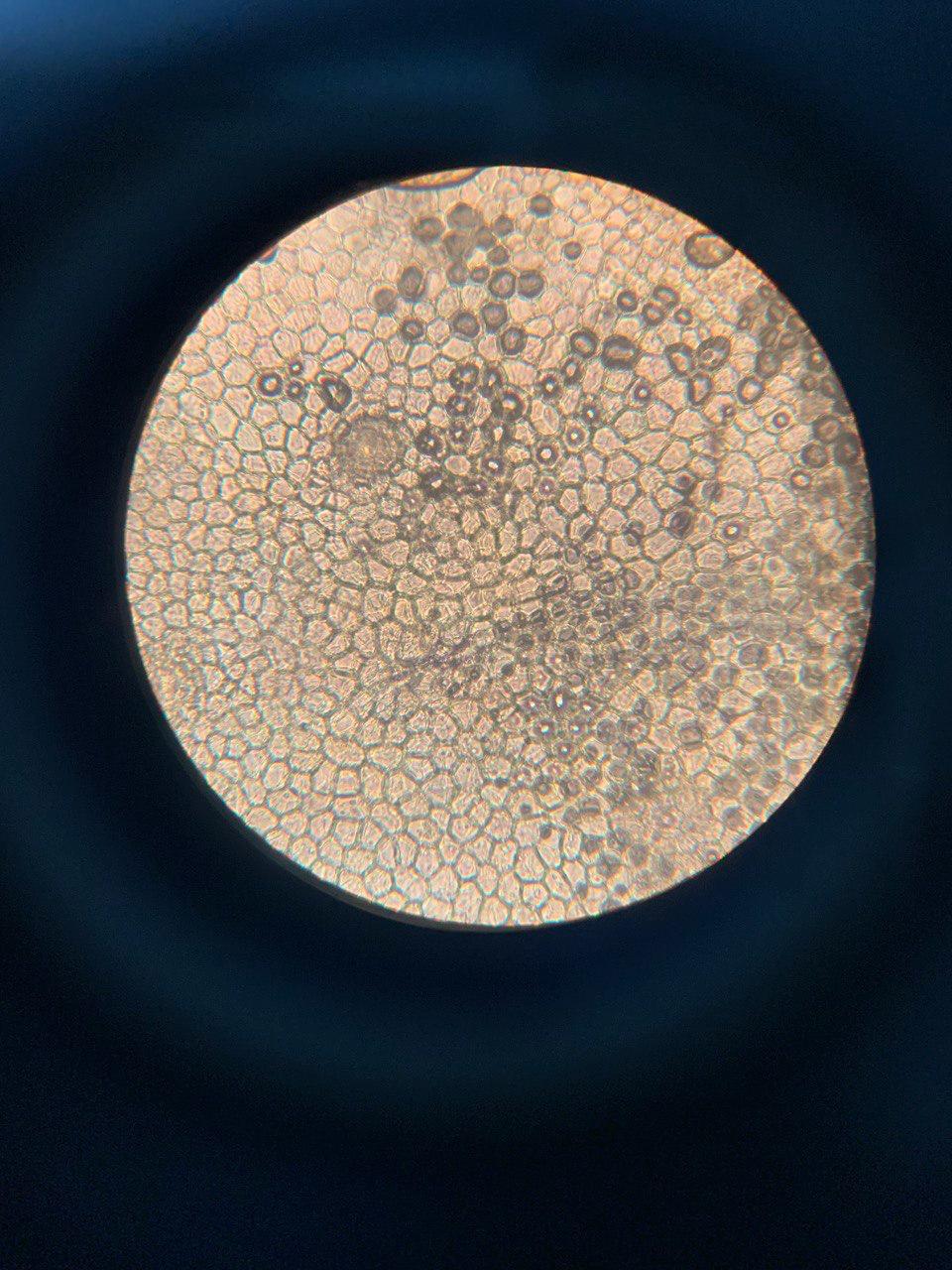 Keterangan: 1. Stoma anomositik  Lampiran 8. Proses Pemberian Perlakuan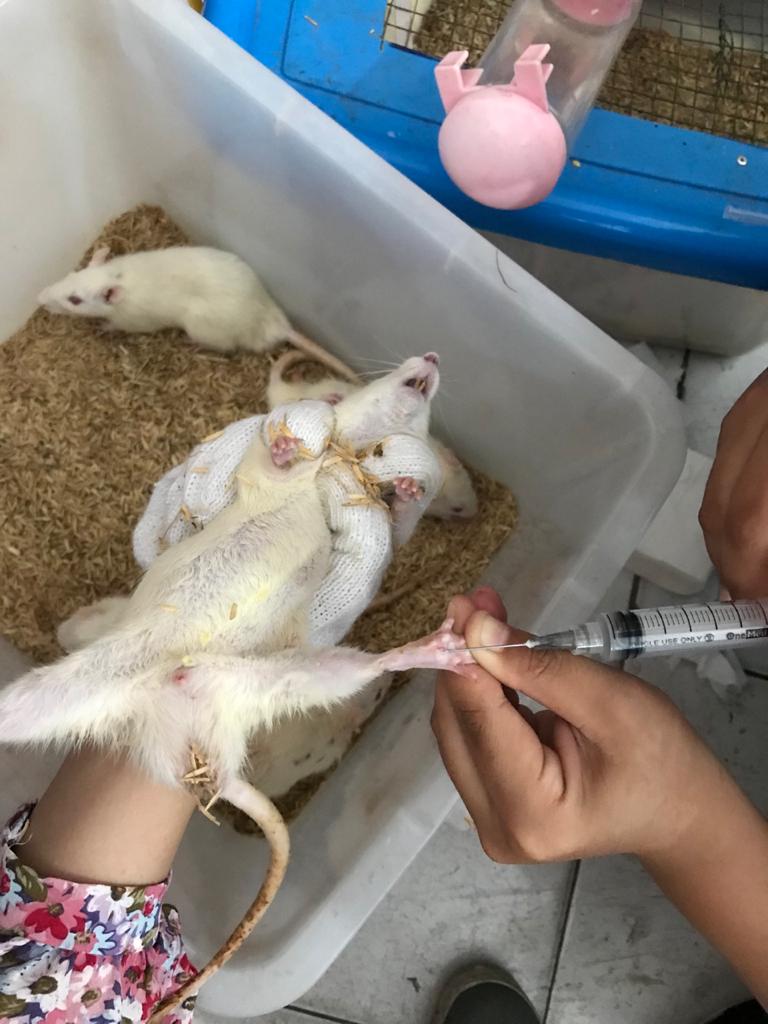 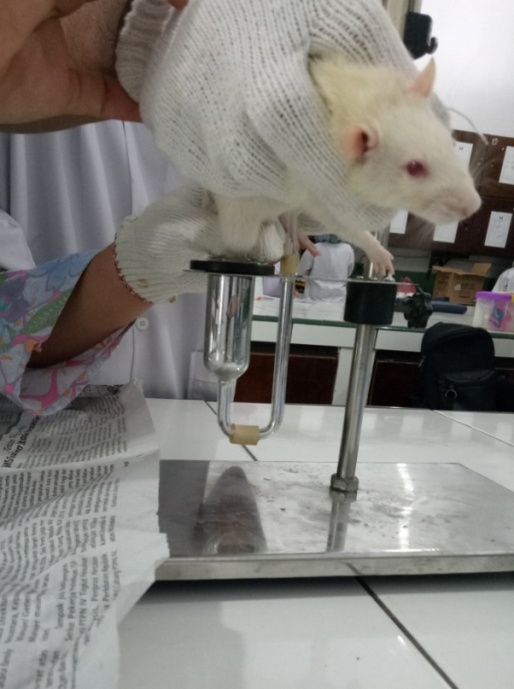 a. Penyuntikan kaki tikus secara intraplantar         b. Pengukuran inflamasi dengan pletismometer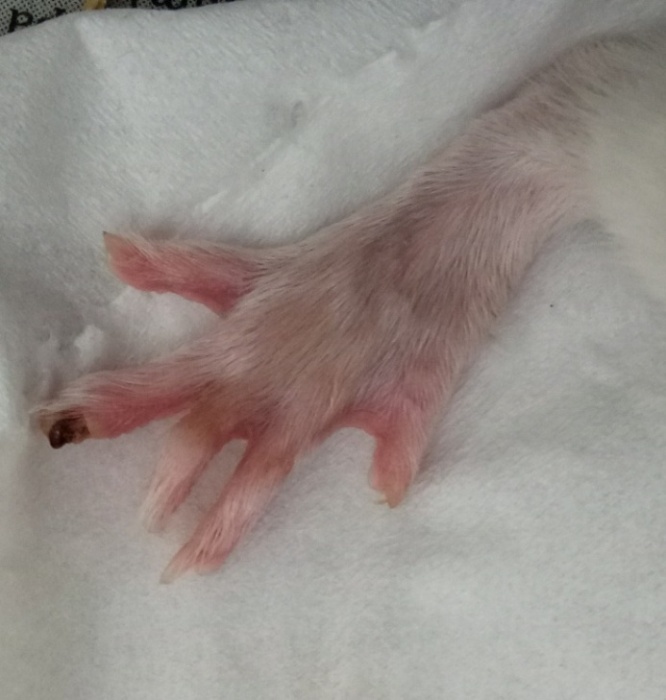 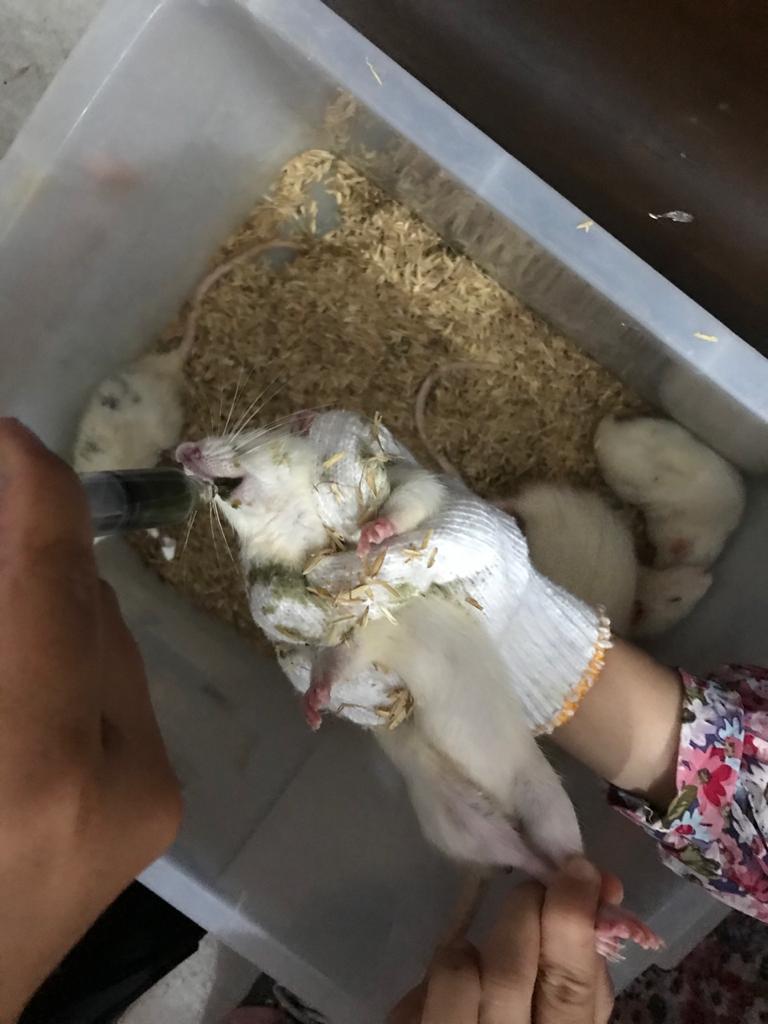 c. Kaki tikus setelah radang                                                          d. Pemberian obat secara oralLampiran 9. Bagan Alir Prosedur KerjaLampiran 10. Bagan Alir Karakerisasi Simplisia Daun Senggani Lampiran 11. Bagan Alir Pembuatan Ekstrak Daun SengganiLampiran 12. Bagan Alir Penelitian		Pengamatan Selama 6 Jam Lampiran 13. Tabel Maksimum Larutan Sediaan Uji Untuk HewanVolume maksimum larutan uji yang dapat diberikan pada beberapa hewan uji (Ritschel, 1974).Lampiran 14. Tabel Konversi Dosis Hewan dengan ManusiaKonversi dosis antara jenis hewan dengan manusia (Laurence dan Bacharach, 1964).Lampiran 15. Data Karakterisasi Serbuk Simplisia Daun SengganiPerhitungan Hasil Penetapan Kadar Air (≤10%)Sampel IBerat sampel 	: 5,00 gVolume I	: 1,30 mlVolume II	: 1,60 mlKadar air	= x 100%		=  x 100% = 6,00 %Sampel II Berat sampel 	: 5,00 gVolume I 	: 0,90 ml Volume II 	: 1,40 mlKadar air 	=  x 100%		=  x 100% = 10,00 %Sampel IIIBerat sampel 	: 5,00 gVolume I	: 0,60 mlVolume II 	: 0,10 mlKadar air	=  x 100% 		=  x 100% = 8,00 %	Lampiran 15. LanjutanKadar air rata-rata =  = 8,00 %Kadar air pada daun senggani memenuhi syarat yaitu 8%, tidak lebih dari 10%Perhitungan kadar sari yang larut dalam air (≥ 7%)Sampel I Berat sampel 		: 5,00 gBerat cawan kosong 	: 67,90 gBerat cawan + sampel : 68,60 g			=  x 100%			=  x 100% = 70,00%Sampel IIBerat sampel 		: 5,00 gBerat cawan kosong 	: 65,00 gBerat cawan + sampel : 65,30 g			=  x 100%			=  x 100% = 30,00%Sampel IIIBerat sampel 		: 5,00 gLampiran 15. LanjutanBerat cawan kosong 	: 66,20 gBerat cawan + sampel : 66,40 g			=  x 100%			=  x 100% = 20,00%Kadar sari larut dalam air rata-rata =  = 40,00%Kadar sari larut dalam air pada daun senggani memenuhi syarat yaitu 40% tidak kurang dari 7%Perhitungan kadar sari larut dalam etanol (≥3%)Sampel IBerat sampel 		: 5,00 gBerat cawan kosong	: 123,70  gBerat cawan + sampel : 123,35 g		=  x 100%		=  x 100% = 8,00%Sampel IIBerat sampel 		: 5,00 gBerat cawan kosong 	: 125,62 gBerat cawan + sampel : 125,74 gLampiran 15. Lanjutan		=  x 100%		=  x 100% = 12,00%Sampel IIIBerat sampel 		: 5,00 gBerat cawan kosong 	: 127,12 gBerat cawan + sampel : 127,15 g		=  x 100%		=  x 100% = 3,00%Kadar sari larut dalam etanol rata-rata =  = 7,60%Kadar sari larut dalam etanol pada daun senggani memenuhi syarat yaitu 7,60% tidak kurang dari 3%Perhitungan kadar abu (≤15%)Sampel IBerat sampel                : 2,00 gBerat cawan kosong    : 122,63 gBerat cawan + sampel : 122,77 g		            =  x 100%Lampiran 15. Lanjutan			=  x 100% = 7,00%Sampel II Berat sampel 		: 2,00 gBerat cawan kosong 	: 121,17 gBerat cawan + sampel : 121, 29 g			=  x 100%			=  x 100% = 6,00%Sampel IIIBerat sampel		: 2,00 gBerat cawan kosong	: 127,20 gBerat cawan + sampel : 127,36 g		 	=  x100%			=  x 100% = 8,00%Kadar abu total rata-rata =  = 7,00%Kadar abu total pada daun senggani memenuhi syarat yaitu 7% tidak lebih dari 15%Perhitungan kadar abu tidak larut dalam asam ( 1%)Sampel ILampiran 15. LanjutanBerat sampel		: 2,00 gBerat cawan kosong	: 122,63 gBerat cawan + sampel : 122,77 g			=  x 100%			=  x 100% = 0,50%Sampel IIBerat sampel 		: 2,00 gBerat cawan kosong	: 121,17 gBerat cawan + sampel : 121,19 g			=  x 100% 			=  x 100% = 1,00%Sampel IIIBerat sampel 		: 2,00 gBerat cawan kosong	: 127,20 gBerat cawan + sampel : 127,21 g			=  x 100%			=  x 100% = 0,50%Kadar abu tidak larut dalam asam rata-rata =  = 0,60% Kadar abu tidak larut dalam asam pada daun senggani memenuhi syarat yaitu 0,60% tidak lebih dari 1%Lampiran 16. Perhitungan Dosis1. Perhitungan Dosis Suspensi Na-CMC 0,5%Kontrol Negatif CMC (0,5 g ) dalam 100 ml Berat 	= 200 g=  x 0.5% = 1,00 ml2.Perhitungan Dosis suspensi Na diklofenakKontrol Positif (Na diklofenak 25 mg) dalam 100 mlKonversi dosis pada tikus = 0,018Dosis 	= 25 mg x 0,018 = 0,45 mg / 0,2 kg = 2,25 mg/kgBBBerat	 	= 170 g         	= x 170 = 0,3825    	=  	= 1,53 ml3. Perhitungan dosis suspense ekstrak etanol daun senggani 100 mg/kgBBBerat	= 200 g= x 200 	= 20 mgKonsentrasi 2 % 	= 20 mg/mlPemerian		=  = 1 ml4. Perhitungan dosis suspense ekstrak etanol daun senggani 200 mg/kgBBBerat 	= 180 gLampiran 16. Lanjutan         	= x 180 = 36 mgKonsentrasi 2 %  	= 20 mg/mlPemerian             	=  = 1,80 ml5. Perhitungan dosis suspense ekstrak etanol daun senggani 300 mg/kgBBBerat	= 175 g          	= x 175 = 52,50 mgKonsentrasi 2 % 	= 20 mg/mlPemerian      		=  = 2,60 ml300 MENIT360 MENITJenis Hewan UjiVolume Maksimum (ml) Selesai Jalur Pemberian        i.v	i.m                    i.p                     s.c                   p.oMencit 20-30 g       0,5                      0,05                   1,0                  0,5-1,0              1,0Tikus 200 g       1,0                       0,1                    2-5                    2-5                  5,0Hamster 50 g        -                         0,1                    1-2                     2-5                  2,5Marmut 250 g        -                         0,25                   2-5                    2,5                  2,5Kelinci 2,5 Kg      5-10                     0,5                   10-20                 5-10                20,0Kucing 3 Kg      5-10                     1,0                   10-20                 5-10                50,0       Anjing 5 Kg     10-20                    5,0                   20-50                 10,0                100,0Mencit20 gTikus200 gMarmut400 gKelinci 1,2 KgKera4 KgAnjing  12 KgManusia 70 KgMencit 20 g1,07,012, 2527,864,1124,2387,9Tikus 200 g0,141,01,743,99,217,856,0Marmut 400 g0,080,571,02,255,210,231,5Kelinci 1,2 Kg0,040,250,441,02,44,514,2Kera 4 Kg0,0160,110,190,421,01,96,1Anjing 12 Kg0,0080,060,100,220,521,03,1Manusia 70 Kg0,00260,0180,0310,070,160,321,0PerlakuanV₀60 menit60 menit120 menit120 menit180 menit180 menit240 menit240 menit300 menit300 menit360 menit360 menitPerlakuanV₀V1% RadangV2% RadangV3% RadangV4% RadangV5% RadangV6     % RadangCMC 0,5%0,0500,0500,0600,0500,0600,0910,0930,0890,0950,097828648,3339061,6670,0940,0970,0950,0990,097889458,3339861,6670,0920,0940,0910,0950,092848851,6679053,3330,0840,0880,0850,0890,088687641,6677846,6670,0820,0840,0790,0830,080646831,6676633,3330,0710,0720,0750,0730,0784244254630Rata-rata73,68073,462,06652,637,4Na Diklofenak0,0500,0700,0600,0700,0600,0900,0960,0940,0950,0948037,14258,33335,71456,6670,0940,0970,0940,0980,0998838,57156,66740650,0870,0890,0890,0900,0927427,14248,33328.57153,3330,0740,0790,0810,0870,0854812.8573524,28641,6670,0660,0770,0730,0780,076321021,66711,42826,6670,0540,0720,0710,0630,06282,8578,3334,2863,333Rata-rata53,67157,64746,27532,36220,3505,362EEDS 1000,0500,0500,0600,0500,0600,0870,0850,0910,0900,092747051,6668053.3330,0940,0950,0970,0960,098889061,6679263.3330,0890,0900,0930,0920,0947880558456,6670,0840,0820,0860,0870,090686443.33374500,0760,0750,0800,0770,087525033,33354450,0710,0700,0730,0720,075424021.6674425Rata-rata65,7997970,73359,8646,8634,533EEDS 2000,0600,0600,0500,0500,0600,0910,0900,0860,0850,08951,667507270480,0970,0960,0930,0900,09561.66760868058.3330,0940,0930,0910,0880,09356,667558276550,0870,0840,0830,0840,0864540666843.3330,0760,0730,0740,0750,07526.66721,6674850250,0670,0640,0700,0650,07011.6666,666403016,667                                                                               Rata-rata58,33369,264,9352,46634,2620,9996,6671012148,333EEDS 3000,0600,0500,0500,0500,0600,0880,0860,0870,0870,08946,66772747448,3330,0940,0920,0950,0930,09656,667849086600,0860,0830,0880,0820,08843,33366766446,6670,0790,0760,0800,0750,08131,667526050350,0700,0670,0690,0660,07216.667343832200,0640,0550,0560,0570,06220,9996,6671012148,333Rata-rata6375,33359,245,73328,13310,2Lampiran 18. Perhitungan SPSS Versi 16,0Tests of NormalityLampiran 18. Perhitungan SPSS Versi 16,0Tests of NormalityLampiran 18. Perhitungan SPSS Versi 16,0Tests of NormalityLampiran 18. Perhitungan SPSS Versi 16,0Tests of NormalityLampiran 18. Perhitungan SPSS Versi 16,0Tests of NormalityLampiran 18. Perhitungan SPSS Versi 16,0Tests of NormalityLampiran 18. Perhitungan SPSS Versi 16,0Tests of NormalityLampiran 18. Perhitungan SPSS Versi 16,0Tests of NormalityLampiran 18. Perhitungan SPSS Versi 16,0Tests of NormalityLampiran 18. Perhitungan SPSS Versi 16,0Tests of NormalityLampiran 18. Perhitungan SPSS Versi 16,0Tests of NormalityLampiran 18. Perhitungan SPSS Versi 16,0Tests of NormalityPerlakuanPerlakuanKolmogorov-SmirnovaKolmogorov-SmirnovaKolmogorov-SmirnovaKolmogorov-SmirnovaKolmogorov-SmirnovaShapiro-WilkShapiro-WilkShapiro-WilkShapiro-WilkPerlakuanPerlakuanStatisticdfdfSig.Sig.StatisticdfdfSig.VOKontrol negatifKontrol negatif.36755.026.026.98455.626VOEEDS 300EEDS 300.23155.200*.200*.88155.314VOEEDS 100EEDS 100.36755.026.026.98455.506VOEEDS  200EEDS  200.36755.026.026.97455.806VOKontrol positifKontrol positif.36755.026.026.95455.11660 MENITKontrol negatifKontrol negatif.22055.200*.200*.95655.77760 MENITEEDS 300EEDS 300.24155.200*.200*.90355.42760 MENITEEDS 100EEDS 100.19855.200*.200*.95155.74260 MENITEEDS 200EEDS 200.32355.096.096.84055.16660 MENITKontrol positifKontrol positif.23755.200*.200*.96155.814120 MENITKontrol negatifKontrol negatif.19855.200*.200*.95755.787120 MENITEEDS 300EEDS 300.26855.200*.200*.89655.290120 MENITEEDS 100EEDS 100.13655.200*.200*.98755.967120 MENITEEDS 200EEDS 200.31055.131.131.87155.272120 MENITKontrol positifKontrol positif.13655.200*.200*.98755.967180  MENITKontrol negatifKontrol negatif.14155.200*.200*.97955.928180  MENITEEDS 400EEDS 400.13655.200*.200*.98755.967180  MENITEEDS 100EEDS 100.21355.200*.200*.96355.826180  MENITEEDS  200EEDS  200.22155.200*.200*.91555.501180  MENITKontrol positifKontrol positif.22455.200*.200*.86555.246240 MENITKontrol negatifKontrol negatif.18055.200*.200*.95255.754240 MENITEEDS 400EEDS 400.21255.200*.200*.93655.635240 MENITEEDS 100EEDS 100.16655.200*.200*.98955.977240 MENITEEDS 200EEDS 200.22955.200*.200*.86755.254240 MENITKontrol positifKontrol positif.22155.200*.200*.91555.501300 MENITKontrol negatifKontrol negatif.26555.200*.200*.83655.154300 MENITEEDS 300EEDS 300.20755.200*.200*.92155.535300 MENITEEDS 100EEDS 100.28455.200*.200*.86055.228300 MENITEEDS 200EEDS 200.15955.200*.200*.99055.980300 MENITKontrol positifKontrol positif.17555.200*.200*.97455.899360 MENITKontrol negatifKontrol negatif.23755.200*.200*.96155.814360 MENITEEDS 400EEDS 400.22055.200*.200*.91755.509360 MENITEEDS 100EEDS 100.25455.200*.200*.91455.492360 MENITEEDS 200EEDS 200.22455.200*.200*.86555.246360 MENITKontrol positifKontrol positif.18055.200*.200*.95255.754*. This is a lower bound of the true significance.*. This is a lower bound of the true significance.*. This is a lower bound of the true significance.*. This is a lower bound of the true significance.*. This is a lower bound of the true significance.*. This is a lower bound of the true significance.*. This is a lower bound of the true significance.*. This is a lower bound of the true significance.*. This is a lower bound of the true significance.*. This is a lower bound of the true significance.*. This is a lower bound of the true significance.*. This is a lower bound of the true significance.Test of Homogeneity of VariancesTest of Homogeneity of VariancesTest of Homogeneity of VariancesTest of Homogeneity of VariancesTest of Homogeneity of VariancesTest of Homogeneity of VariancesTest of Homogeneity of VariancesTest of Homogeneity of VariancesTest of Homogeneity of VariancesTest of Homogeneity of VariancesTest of Homogeneity of VariancesTest of Homogeneity of VariancesLevene StatisticLevene StatisticLevene Statisticdf1df1df2df2df2Sig.Sig.VOVO.542.542.54244202020.706.70660 MENIT60 MENIT1.0411.0411.04144202020.411.411120 MENIT120 MENIT.585.585.58544202020.677.677180  MENIT180  MENIT1.3601.3601.36044202020.283.283240 MENIT240 MENIT1.7341.7341.73444202020.182.182300 MENIT300 MENIT.821.821.82144202020.527.527360 MENIT360 MENIT.770.770.77044202020.501.501ANOVAANOVAANOVAANOVAANOVAANOVAANOVASum of SquaresDfMean SquareFSig.VOBetween Groups.0004.0001.579.019VOWithin Groups.00120.000VOTotal.0012460 MENITBetween Groups.0004.0006.524.00260 MENITWithin Groups.00020.00060 MENITTotal.00024120 MENITBetween Groups.0004.0006.235.002120 MENITWithin Groups.00020.000120 MENITTotal.00024180  MENITBetween Groups.0004.00013.612.000180  MENITWithin Groups.00020.000180  MENITTotal.00024240 MENITBetween Groups.0004.0008.240.000240 MENITWithin Groups.00020.000240 MENITTotal.00024300 MENITBetween Groups.0014.00011.037.000300 MENITWithin Groups.00020.000300 MENITTotal.00124360 MENITBetween Groups.0004.0009.854.000360 MENITWithin Groups.00020.000360 MENITTotal.00124VOVOVOTukeyHSDaTukeyHSDaTukeyHSDaPerlakuanNSubset for alpha = 0.05PerlakuanN1kontrol positif5.05400EEDS 3005.05400EEDS 2005.05400EEDS 1005.05600Kontrol negative5.06200Sig..279Means for groups in homogeneous subsets are displayed.Means for groups in homogeneous subsets are displayed.Means for groups in homogeneous subsets are displayed.a. Uses Harmonic Mean Sample Size = 5.000.a. Uses Harmonic Mean Sample Size = 5.000.a. Uses Harmonic Mean Sample Size = 5.000.60 MENIT60 MENIT60 MENIT60 MENITTukeyHSDaTukeyHSDaTukeyHSDaTukeyHSDaPerlakuanNSubset for alpha = 0.05Subset for alpha = 0.05PerlakuanN12Kontrol positif5.09180EEDS 3005.09400EEDS 2005                          .09640EEDS 1005                          .09700Kontrol negative5.09720Sig..473.148Means for groups in homogeneous subsets are displayed.Means for groups in homogeneous subsets are displayed.Means for groups in homogeneous subsets are displayed.Means for groups in homogeneous subsets are displayed.a. Uses Harmonic Mean Sample Size = 5.000.a. Uses Harmonic Mean Sample Size = 5.000.a. Uses Harmonic Mean Sample Size = 5.000.a. Uses Harmonic Mean Sample Size = 5.000.120 MENIT120 MENIT120 MENIT120 MENIT120 MENITTukeyHSDaTukeyHSDaTukeyHSDaTukeyHSDaTukeyHSDaPerlakuanNSubset for alpha = 0.05Subset for alpha = 0.05Subset for alpha = 0.05PerlakuanN123Kontrol positif5.08740EEDS 3005.08840.08840EEDS 2005.08960.08960EEDS 1005.09260Kontrol negative5.09440Sig..662.111.054Means for groups in homogeneous subsets are displayed.Means for groups in homogeneous subsets are displayed.Means for groups in homogeneous subsets are displayed.Means for groups in homogeneous subsets are displayed.Means for groups in homogeneous subsets are displayed.a. Uses Harmonic Mean Sample Size = 5.000.a. Uses Harmonic Mean Sample Size = 5.000.a. Uses Harmonic Mean Sample Size = 5.000.a. Uses Harmonic Mean Sample Size = 5.000.a. Uses Harmonic Mean Sample Size = 5.000.180  MENIT180  MENIT180  MENIT180  MENIT180  MENITTukeyHSDaTukeyHSDaTukeyHSDaTukeyHSDaTukeyHSDaPerlakuanNSubset for alpha = 0.05Subset for alpha = 0.05Subset for alpha = 0.05PerlakuanN123Kontrol positif5.08540EEDS 3005                    .09000.09000EEDS 2005                    .09240.09240EEDS 1005.09380Kontrol negative5.09420Sig.1.000.082.695Means for groups in homogeneous subsets are displayed.Means for groups in homogeneous subsets are displayed.Means for groups in homogeneous subsets are displayed.Means for groups in homogeneous subsets are displayed.Means for groups in homogeneous subsets are displayed.a. Uses Harmonic Mean Sample Size = 5.000.a. Uses Harmonic Mean Sample Size = 5.000.a. Uses Harmonic Mean Sample Size = 5.000.a. Uses Harmonic Mean Sample Size = 5.000.a. Uses Harmonic Mean Sample Size = 5.000.240 MENIT240 MENIT240 MENIT240 MENIT240 MENITTukeyHSDaTukeyHSDaTukeyHSDaTukeyHSDaTukeyHSDaPerlakuanNSubset for alpha = 0.05Subset for alpha = 0.05Subset for alpha = 0.05PerlakuanN123Kontrol positif5.07820EEDS 3005.08200.08200EEDS 2005                    .08560.08560EEDS 1005                    .08600.08600Kontrol negative5.08760Sig..283.239.817Means for groups in homogeneous subsets are displayed.Means for groups in homogeneous subsets are displayed.Means for groups in homogeneous subsets are displayed.Means for groups in homogeneous subsets are displayed.Means for groups in homogeneous subsets are displayed.a. Uses Harmonic Mean Sample Size = 5.000.a. Uses Harmonic Mean Sample Size = 5.000.a. Uses Harmonic Mean Sample Size = 5.000.a. Uses Harmonic Mean Sample Size = 5.000.a. Uses Harmonic Mean Sample Size = 5.000.TukeyHSDa  TukeyHSDa  TukeyHSDa  TukeyHSDa  TukeyHSDa  TukeyHSDa  PerlakuanNSubset for alpha = 0.05Subset for alpha = 0.05Subset for alpha = 0.05Subset for alpha = 0.05PerlakuanN1234Kontrol positif5.06880EEDS 3005.07340.07340EEDS 2005.07480.07480EEDS 1005.07980Kontrol negative5.08200Sig..054.093.065.859Means for groups in homogeneous subsets are displayed.Means for groups in homogeneous subsets are displayed.Means for groups in homogeneous subsets are displayed.Means for groups in homogeneous subsets are displayed.Means for groups in homogeneous subsets are displayed.Means for groups in homogeneous subsets are displayed.a. Uses Harmonic Mean Sample Size = 5.000.a. Uses Harmonic Mean Sample Size = 5.000.a. Uses Harmonic Mean Sample Size = 5.000.a. Uses Harmonic Mean Sample Size = 5.000.a. Uses Harmonic Mean Sample Size = 5.000.a. Uses Harmonic Mean Sample Size = 5.000.TukeyHSDa  TukeyHSDa  TukeyHSDa  TukeyHSDa  TukeyHSDa  TukeyHSDa  PerlakuanNSubset for alpha = 0.05Subset for alpha = 0.05Subset for alpha = 0.05Subset for alpha = 0.05PerlakuanN1234Kontrol positif5.06160EEDS 3005.06480.06480EEDS 2005.06740.06740EEDS 1005.07160Kontrol negative5.07260Sig..056.176.084.263Means for groups in homogeneous subsets are displayed.Means for groups in homogeneous subsets are displayed.Means for groups in homogeneous subsets are displayed.Means for groups in homogeneous subsets are displayed.Means for groups in homogeneous subsets are displayed.Means for groups in homogeneous subsets are displayed.a. Uses Harmonic Mean Sample Size = 5.000.a. Uses Harmonic Mean Sample Size = 5.000.a. Uses Harmonic Mean Sample Size = 5.000.a. Uses Harmonic Mean Sample Size = 5.000.a. Uses Harmonic Mean Sample Size = 5.000.a. Uses Harmonic Mean Sample Size = 5.000.